      UNIVERSIDADE FEDERAL FLUMINENSE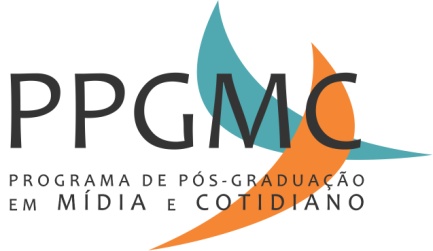       INSTITUTO DE ARTE E COMUNICAÇÃO SOCIAL       PROGRAMA DE PÓS-GRADUAÇÃO EM MÍDIA E COTIDIANO Termo de autorização para publicação eletrônica de Dissertação1. Identificação do autor Autor(a):..................................................................................................................................................... Matrícula:..........................CPF:...................................E-mail: ..................................................................2. Identificação do documento Título: ....................................................................................................................................................... Data de defesa:................................... Número de folhas:.......... Anexos: ( ) Sim ( ) Não 3. Informações de acesso ao documento Liberação para acesso público: [  ] Total [  ] Parcial Em caso de liberação parcial, especifique o(s) arquivo(s) ou capítulo(s) retido(s) ................................ ................................................................................................................................................ O(s) arquivo(s)/capítulo(s) retido(s) pode(m) ser disponibilizado(s) a partir de: ...../...../...... Tendo conhecimento de que a Universidade Federal Fluminense é Pública, e mantida por recursos públicos, e de acordo com Deliberação do Colegiado do Programa de Pós Graduação em Mídia e Cotidiano, em agosto/2017, autorizo a Universidade Federal Fluminense – UFF a publicar e disponibilizar, na Biblioteca Digital de Teses e Dissertações da UFF, disponível na Internet, no Site do Programa de Pós Graduação em Mídia e Cotidiano, e na Plataforma Sucupira – CAPES,  no formato especificado, sem ressarcimento dos direitos autorais, conforme permissões  assinaladas acima, para fins de leitura, impressão e/ou download, a título de divulgação da produção científica gerada pela Universidade, a partir desta data. ____________________________________ ______________________________ Assinatura do(a) Autor(a) Assinatura do(a) Orientador(a) ____________________________________ ______________________________ Local DataValidado por: ______________________________________________________ ______________________ Secretaria da Pós-Graduação 